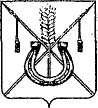 АДМИНИСТРАЦИЯ КОРЕНОВСКОГО ГОРОДСКОГО ПОСЕЛЕНИЯКОРЕНОВСКОГО РАЙОНАПОСТАНОВЛЕНИЕот 21.02.2018   		                                                  			  № 196г. Кореновск Об утверждении перечня муниципальных услуг администрации Кореновского городского поселения Кореновского района,предоставление которых осуществляется по принципу «одного окна» в многофункциональных центрах предоставления государственных и муниципальных услуг на территории Краснодарского краяВ целях реализации Федерального закона от 27 июля 2010 года № 210-ФЗ «Об организации предоставления государственных и муниципальных услуг» и повышения качества предоставляемых услуг администрация Кореновского городского поселения Кореновского района п о с т а н о в л я е т:1. Утвердить перечень муниципальных услуг администрации Кореновского городского поселения Кореновского района, предоставление которых осуществляется по принципу «одного окна» в многофункциональных центрах предоставления государственных и муниципальных услуг на территории Краснодарского края (прилагается).2. Признать утратившим силу постановление администрации Кореновского городского поселения Кореновского района от 12 октября                      2017 года № 1852 «Об утверждении перечня муниципальных услуг администрации Кореновского городского поселения Кореновского района, предоставление которых осуществляется по принципу «одного окна» в многофункциональных центрах предоставления государственных и муниципальных услуг на территории Краснодарского края». 3. Общему отделу администрации Кореновского городского поселения Кореновского района (Устинова) обнародовать настоящее постановление и обеспечить его размещение на официальном сайте администрации Кореновского городского поселения Кореновского района в информационно-телекоммуникационной сети «Интернет».4. Контроль за выполнением настоящего постановления возложить                   на заместителя главы Кореновского городского поселения Кореновского                 района М.В. Колесову.5. Постановление вступает в силу после его официального обнародования.ГлаваКореновского городского поселения Кореновского района                                                                                Е.Н. ПергунПЕРЕЧЕНЬмуниципальных услуг администрации Кореновского городского поселения Кореновского района, предоставление которых осуществляется по принципу «одного окна» в многофункциональных центрах предоставления государственных и муниципальных услуг на территории Краснодарского края Начальникюридического отдела администрацииКореновского городского поселенияКореновского района							      М.В. ОмельченкоПРИЛОЖЕНИЕУТВЕРЖДЕНпостановлением администрацииКореновского городского поселенияКореновского районаот 21.02.2018 № 196№п/пНаименование муниципальной услуги121Предоставление земельных участков, находящихся в государственной или муниципальной собственности, гражданам для индивидуального жилищного строительства, ведения личного подсобного хозяйства в границах Кореновского городского поселения Кореновского района, садоводства, дачного хозяйства, гражданам и крестьянским (фермерским) хозяйствам для осуществления крестьянским(фермерским) хозяйством его деятельности1Предоставление земельных участков, находящихся в государственной или муниципальной собственности, гражданам для индивидуального жилищного строительства, ведения личного подсобного хозяйства в границах Кореновского городского поселения Кореновского района, садоводства, дачного хозяйства, гражданам и крестьянским (фермерским) хозяйствам для осуществления крестьянским(фермерским) хозяйством его деятельности2Постановка граждан, имеющих трёх и более детей, на учёт в качестве лиц, имеющих право на предоставление им земельных участков, в аренду в целях индивидуального жилищного строительства или ведения личного подсобного хозяйства.3Предоставление гражданам, имеющим трёх и более детей, в аренду земельных участков для индивидуального жилищного строительства или для ведения личного подсобного хозяйства 4Принятие решения о предоставлении в собственность земельного участка для индивидуального жилищного строительства гражданам, имеющим трех и более детей5Предоставление в собственность, аренду, безвозмездное пользование земельного участка, находящегося в государственной или муниципальной собственности, без проведения торгов6Предоставление земельных участков, находящихся в государственной или муниципальной собственности, отдельным категориям граждан в собственность бесплатно6Предоставление земельных участков, находящихся в государственной или муниципальной собственности, отдельным категориям граждан в собственность бесплатно6Предоставление земельных участков, находящихся в государственной или муниципальной собственности, отдельным категориям граждан в собственность бесплатно7Предварительное согласование предоставления земельного участка8Предоставление земельных участков, находящихся в государственной или муниципальной собственности, на которых расположены здания, сооружения, в собственность, аренду9Предоставление земельных участков, находящихся в государственной или муниципальной собственности, в постоянное (бессрочное) пользование10Предоставление в аренду без проведения торгов земельного участка, который находится в государственной или муниципальной собственности, на котором расположен объект незавершенного строительства10Предоставление в аренду без проведения торгов земельного участка, который находится в государственной или муниципальной собственности, на котором расположен объект незавершенного строительства10Предоставление в аренду без проведения торгов земельного участка, который находится в государственной или муниципальной собственности, на котором расположен объект незавершенного строительства11Утверждение схемы расположения земельного участка или земельных участков на кадастровом плане территории12Заключение нового договора аренды земельного участка без проведения торгов12Заключение нового договора аренды земельного участка без проведения торгов13Прекращение правоотношений с правообладателями земельных участков14Перевод земель или земельных участков в составе таких земель из одной категории в другую15Предоставление выписки из реестра муниципального имущества16Предоставление муниципального имущества в аренду или безвозмездное пользование без проведения торгов17Регистрация и учет заявлений граждан, нуждающихся в получении садовых, огородных или дачных земельных участков18Заключение соглашения о перераспределении земель и (или) земельных участков, находящихся в государственной или муниципальной собственности, и земельных участков, находящихся в частной собственности19Выдача разрешения на использование земель или земельного участка, находящихся в государственной или муниципальной собственности20Заключение договора на размещение объектов на землях и (или) земельных участках, находящихся в государственной или муниципальной собственности, без предоставления земельных участков и установления сервитутов21Заключение дополнительного соглашения к договору аренды земельного участка, договору безвозмездного пользования земельным участком22Заключение соглашения об установлении сервитута в отношении земельного участка, находящегося в государственной или муниципальной собственности23Согласование проведения работ в технических и охранных зонах24Выдача разрешений на строительство, реконструкцию объектов капитального строительства25Выдача разрешений на ввод в эксплуатацию построенных, реконструированных объектов капитального строительства26Выдача акта освидетельствования проведения основных работ по строительству (реконструкции) объекта индивидуального жилищного строительства с привлечением средств материнского (семейного) капитала27Предоставление разрешения на условно разрешенный вид использования земельного участка или объекта капитального строительства.28Выдача градостроительных планов земельных участков29Предоставление разрешения на отклонение от предельных параметров разрешенного строительства, реконструкции объектов капитального строительства30Выдача специального разрешения на движение по автомобильным дорогам местного значения тяжеловесного и (или) крупногабаритного транспортного средства30Выдача специального разрешения на движение по автомобильным дорогам местного значения тяжеловесного и (или) крупногабаритного транспортного средства30Выдача специального разрешения на движение по автомобильным дорогам местного значения тяжеловесного и (или) крупногабаритного транспортного средства30Выдача специального разрешения на движение по автомобильным дорогам местного значения тяжеловесного и (или) крупногабаритного транспортного средства31Выдача разрешения на право организации розничного рынка32Выдача разрешений на вступление в брак лицам, достигшим возраста шестнадцати лет33Предоставление информации об очередности предоставления жилых помещений на условиях социального найма34Предоставление молодым семьям социальной выплаты на приобретение жилого помещения или создание объекта индивидуального жилищного строительства35Признание граждан малоимущими в целях принятия на учет в качестве нуждающихся в жилых помещениях36Принятие на учет граждан в качестве нуждающихся в жилых помещениях, предоставляемых по договорам социального найма37Внесение изменений в учетные данные граждан, состоящих на учете в качестве нуждающихся в жилых помещениях38Уведомительная регистрация трудового договора с работодателем – физическим лицом, не являющимся индивидуальным предпринимателем.39Предоставление копий правовых актов администрации Кореновского городского поселения Кореновского района40Согласование переустройства и (или) перепланировки жилого помещения40Согласование переустройства и (или) перепланировки жилого помещения41Перевод жилого помещения в нежилое помещение или нежилого помещения в жилое помещение42Признание в установленном порядке жилых помещений пригодными (непригодными) для проживания43Признание многоквартирного дома аварийным и подлежащим сносу или реконструкции44Согласование переустройства и (или) перепланировки нежилого помещения в многоквартирном доме45Предоставление порубочного билета и (или) разрешения на пересадку деревьев и кустарников46Предоставление разрешения на осуществление земляных работ47Передача бесплатно в собственность граждан Российской Федерации на добровольной основе занимаемых ими жилых помещений в муниципальном жилищном фонде48Принятие решения о признании жилых строений на садовых земельных участках пригодными (непригодными) для постоянного проживания49Предоставление информации о порядке предоставления жилищно-коммунальных услуг50Оформление документов по обмену жилыми помещениями муниципального жилищного фонда51Принятие от граждан в муниципальную собственность принадлежащих им приватизированных жилых помещений52Выдача выписок из лицевого счета жилого помещения53Предоставление выписки из похозяйственной книги54Предоставление справок и иных документов в сфере жилищно-коммунального хозяйства55Присвоение, изменение и аннулирование адресов56Возврат платежей физических и юридических лиц по неналоговым доходам из бюджета муниципального образования57Предоставление гражданам информации об ограничениях водопользования на водных объектах общего пользования, расположенных на территории Кореновского городского поселения Кореновского района58Предоставление решения о согласовании архитектурно-градостроительного облика объекта59Выдача справок населению о наличии (отсутствии) личного подсобного хозяйства60Выдача решения об утверждении документации по планировке территории  61Выдача решения о подготовке документации по планировке территории62Продление срока действия разрешения на строительство, реконструкцию объектов капитального строительства63Внесение изменений в разрешение на строительство, реконструкцию объектов капитального строительства64Согласование схемы движения транспорта и пешеходов на период проведения работ на проезжей части65Выдача разрешения на перемещение отходов строительства, сноса зданий и сооружений, в том числе грунтов66Предоставление жилого помещения муниципального жилищного фонда по договору социального найма